Министерство транспорта Тверской области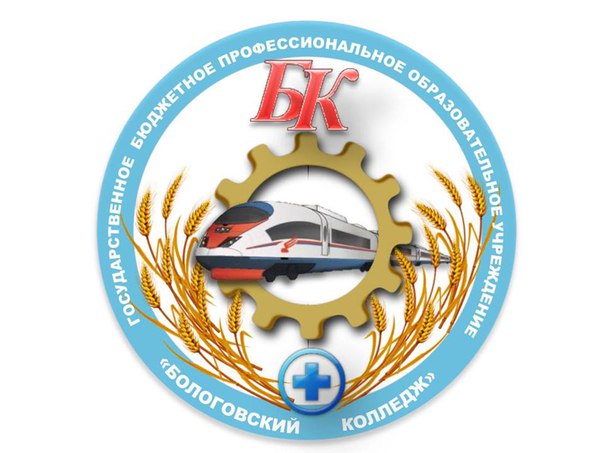 ГБПОУ « Бологовский колледж»Профессии/специальности для поступления в 2024-2025 учебном году№ п/пКод профессии/специальностиНаименование профессии/специальностиСрок обучения1.43.01.06Проводник на железнодорожном транспорте2г 10мес2.23.01.14Электромонтер устройств сигнализации, централизации, блокировки (СЦБ)2г 10мес3.35.02.16Эксплуатация и ремонт сельскохозяйственной техники и оборудования3г 10мес5.23.02.07Техническое обслуживание и ремонт двигателей, систем и агрегатов автомобилей3г 10мес6.38.02.06Финансы 2г 10мес7.36.02.01Ветеринария 3г 10мес